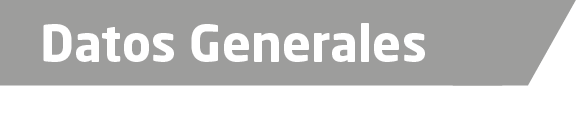 Nombre Jael Pérez Cortés  Grado de Escolaridad Licenciatura en Derecho y Técnico en Informática Cédula Profesional (Licenciatura) 6837670Cédula profesional (Técnico en Informática)4735061Teléfono de Oficina 784 84 2 54 18Correo Electrónico jael_pc@hotmail.comDatos GeneralesFormación Académica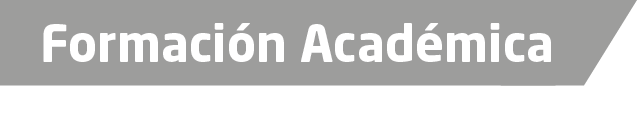 2002-2005Colegio Nacional de Educación Profesional Técnica “Manuel Maples Arce” clave 244Educación Media Superior y carrera técnica de Informática 2005-2009 Universidad Veracruzana Licenciatura en Derecho.  Trayectoria Profesional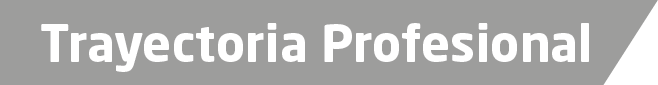 18 Mayo 2011 al 12 de Junio del 2011Auxiliar Administrativo, Adscrita a la Agencia del Ministerio Publico, Especializada en delitos contra la Libertad, la Seguridad Sexual y en Contra de la Familia, de Papantla de Olarte Veracruz.13Junio 2011 al 13 de Agosto del 2011Auxiliar Administrativo, Habilitada como oficial Secretaria, Adscrita a la Agencia del Ministerio Publico, Especializada en delitos contra la Libertad, la Seguridad Sexual y en Contra de la Familia, de Papantla de Olarte Veracruz.  18Julio 2011 al 5 de Agosto del 2011Encargada del Despacho por Ministerio de Ley en la Agencia del Ministerio Publico, Especializada en delitos contra la Libertad, la Seguridad Sexual y en Contra de la Familia, de Papantla de Olarte Veracruz.14Agosto 2011 al 18 de Diciembre del 2011Auxiliar Administrativo, Habilitada como oficial secretaria, Adscrita a la Agencia del Ministerio Publico, Especializada en delitos contra la Libertad, la Seguridad Sexual y en Contra de la Familia, de Papantla de Olarte Veracruz.19Diciembre 2011 al 8 de Enero del 2012Encargada del Despacho por Ministerio de Ley en la Agencia del Ministerio Publico, Especializada en delitos contra la Libertad, la Seguridad Sexual y en Contra de la Familia, de Papantla de Olarte Veracruz.9Enero 2012 al 15 de Julio del 2012Auxiliar Administrativo, Habilitada como oficial secretaria, Adscrita a la Agencia del Ministerio Publico, Especializada en delitos contra la Libertad, la Seguridad Sexual y en Contra de la Familia, de Papantla de Olarte Veracruz.16Julio 2012 al 3 de Agosto del 2012Encargada del Despacho por Ministerio de Ley en la Agencia del Ministerio Publico, Especializada en delitos contra la Libertad, la Seguridad Sexual y en Contra de la Familia, de Papantla de Olarte Veracruz.1Agosto 2012 al 10 de Mayo del 2015Oficial Secretaria, Adscrita a la Agencia del Ministerio Publico, Especializada en Delitoscontra la Libertad, la Seguridad Sexual y en Contra de la Familia, de PapantlaDe OlarteVeracruz.8 y 9 de Febrero del 2013Oficial Secretaria,  Encargada del Despacho por Ministerio de Ley, de la Agencia del Ministerio Publico, Especializada en delitos contra la Libertad, la Seguridad Sexual y en Contra de la Familia, de Papantla de Olarte Veracruz.23 de Julio 2013 al  1 de Agosto del 2013Oficial Secretaria,  Encargada del Despacho por Ministerio de Ley, de la Agencia del Ministerio Publico, Especializada en delitos contra la Libertad, la Seguridad Sexual y en Contra de la Familia, de Papantla de Olarte Veracruz.15 de Diciembre 2014 al 6 de Enero del 2015Oficial Secretaria,  Encargada del Despacho por Ministerio de Ley, de la Agencia del Ministerio Publico, Especializada en delitos contra la Libertad, la Seguridad Sexual y en Contra de la Familia, de Papantla de Olarte Veracruz.20 de Abril 2015 al 24 de Abril del 2015Oficial Secretaria, Encargada del Despacho por Ministerio de Ley, de la Agencia del Ministerio Publico, Especializada en delitos contra la Libertad, la Seguridad Sexual y en Contra de la Familia, de Papantla de Olarte Veracruz.11 de Mayo 2015 a la  fechaFiscal Segunda Especializada en Investigación de delitos  de violencia contra la Familia, Mujeres, niñas y niños, y de trata de personas en la Unidad Integral de Procuración de Justicia del VIII Distrito Judicial en Papantla, Ver12 de Septiembre 2015 al 14 de Noviembre del 2016Además de las funciones como Fiscal Segunda Especializada en Investigación de delitos  de violencia contra la Familia, Mujeres, niñas y niños, y de trata de personas en la Unidad Integral de Procuración de Justicia del VIII Distrito Judicial en Papantla, Ver; quedo asignada como Fiscal en la Agencia del Ministerio Publico Investigadora Especializada Investigadora Especializada en Delitos contra la Libertad y la Seguridad Sexual y contra la Familia en Papantla, Veracruz15 de Noviembre 2016 a la  fechaFiscal Segunda Especializada en Investigación de delitos  de violencia contra la Familia, Mujeres, niñas y niños, y de trata de personas en la Unidad Integral de Procuración de Justicia del VIII Distrito Judicial en Papantla, Ver.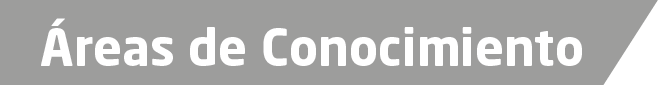 Derecho Penal